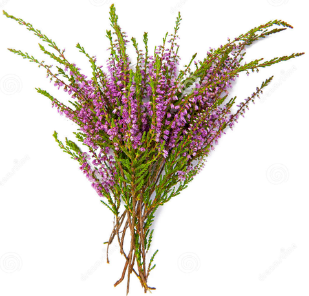 Oktober Torsdag den 1.	Vejstrup spiser sammen (hver for sig)Tirsdag den 6. 	Rejsen ud i rummet. Livestreamet foredrag kl. 19.00 – 21.00Torsdag den 8.	Vejstrup synger sammen kl. 19.30 med Esben Jensen og Andreas Isager - UdsatLørdag den 24.	Loppemarked kl. 10.00 – 14.00 - UdsatTirsdag den 27.	Borger- og byrådsmøde. Borgermøde kl. 16.00, byrådsmøde kl. 17.00.NovemberSøndag den 1. 	Eventyreftermiddag. ”Fjeren og Rosen” for børn 5 år+ og forældre kl. 15.00.Tirsdag den 3. 	Dybhavet – nyt fra en ukendt verden. Livestreamet foredrag kl.19.00 – 21.00Søndag den 8.	Vejstrup spiser sammen – brunch kl. 10.00 – 12.00Tirsdag den 10. 	Smagen af øl. Livestreamet foredrag kl. kl. 19.00 – 21.30Fre-lør. den 13.- 14.	LAN-party fra fredag kl. 17.30 – lørdag morgenTirsdag den 17.	Tilblivelsen af det moderne menneske. Livestreamet foredrag kl. 19.00 – 21.00Torsdag den 19.	Vejstrup synger sammen kl. 19.30 med Vejstrups Linje 4Tirsdag den 24.	Grønlands indlandsis. Livestreamet foredrag kl. 19.00 – 21.00Søndag den 29.	Adventsarrangement kl. 15.00 - udendørsJanuar 2021Torsdag den 21.	Vejstrup spiser sammen kl. 18.00 – 20.00Fredag den 29.	Koncert med ”Det siger sig selv”Marts					Onsdag den 10.	Vejstrup spiser sammen kl. 18.00 – 20.00AprilOnsdag den 28.	Vejstrup spiser sammen kl. 18.00 – 20.00